Zadávací dokumentacek zakázce malého rozsahuNázev veřejné zakázky:Automatická myčka do školní kuchyněIdentifikační údaje veřejného zadavatele:Jméno zadavatele:	Základní škola a Základní umělecká škola Karlovy Vary, Šmeralova 336/15, příspěvková organizaceSídlo:	Šmeralova 336/15, 360 01 Karlovy VaryPrávní forma:	příspěvková organizaceIČ:	49752626Kontaktní osoba:		Mgr. Břetislav Svoboda, ředitel				353 447 022bretislav.svoboda@zsazus.czPodmínky a požadavky na zpracování nabídky:Předmět zakázky:	Automatická myčka do školní jídelnyBližší specifikace 		předmětu zakázky:	 Všechny parametry jsou minimální – lze je nahradit technicky lepšímiMyčka bude nainstalována k současné sestavě vstupního a výstupního stolu.Prohlídka místa instalace je možná po předchozí domluvě s vedoucí školní jídelny paní P. Kartákovou, tel. 353 447 034Cena zakázky:	Maximální cena zakázky je 245 000 Kč vč. DPH. Cena zahrnuje dopravu myčky do školní jídelny v ZŠ a ZUŠ Karlovy Vary, její připojení a zaškolení obsluhy.Místo realizace zakázky:Myčka bude dodána do školní jídelny ZŠ a ZUŠ Karlovy Vary, Šmeralova 15.Doba realizace zakázky:Myčka bude v ideálním případě nainstalována v době podzimních prázdnin (29. a 30. 10. 2015), nejpozději však do konce listopadu 2015.Lhůta pro podání nabídek:Nabídky lze podávat od 30. 9. 2015 do 15. 10. 2015 do 12:00 hodin v podatelně školy, budova Šmeralova 15, 1. patro.Formální náležitosti nabídky:Nabídka musí být psána v českém jazyce, jednoduše a srozumitelně.Na obalu nabídky bude čitelně buď ručně, nebo tištěným textem, napsáno „Neotvírat, nabídka do výběrového řízení“, adresa zadavatele a uchazeče.Součástí nabídky bude písemný návrh smlouvy podepsaný oprávněnou osobou.Nabídka musí dále obsahovat:- identifikační údaje uchazeče (obchodní název, sídlo, identifikační číslo a údaje o kontaktní osobě – e-mail, telefon)- podrobný popis dodávaného předmětu zakázky Nebude-li nabídka splňovat některý z uvedených požadavků, případně některý z dalších požadavků uvedených v této zadávací dokumentaci (např. termín realizace zakázky), nepostoupí do další fáze posouzení a hodnocení nabídek (tj. hodnocení dle hodnoticích kritérií).Kvalifikační předpoklady dodavatele:Po dodavateli požadujeme doložit dokumenty prokazující splnění základních, profesních a technických předpokladů a to minimálně v tomto rozsahu:Výpis z obchodního rejstříku, pokud je v něm dodavatel zapsán, nebo z jiné obdobné evidence. Postačí kopie, která však nesmí být starší 90 kalendářních dnů.Doklad o oprávnění k podnikání dle zvláštních právních předpisů v rozsahu odpovídajícímu předmětu zakázky (např. výpis z živnostenského rejstříku). Postačí kopie, která však nesmí být starší 90 kalendářních dnů.Čestné prohlášení o splnění základních kvalifikačních předpokladů stanovených v § 53 zákona č. 137/2006 Sb., o veřejných zakázkách, ve znění pozdějších předpisů – požadujeme originál podepsaný osobou oprávněnou jednat jménem uchazeče.Hodnocení nabídek:Pokud obdržená nabídka splní formální náležitosti, bude postoupena k dalšímu hodnocení, které bude probíhat dle jediného kritéria. Tím je celková cena zakázky, kdy jako nejvýhodnější bude zvolena nabídka s nejnižší cenou. Váha tohoto kritéria je 100 %. Podmínkou je nepřekročit celkovou maximální cenu za předmět zakázky. Další ustanoveníUchazeč má možnost kontaktovat e-mailem kontaktní osobu zadavatele za účelem zodpovězení nejasností ve výzvě k podání nabídek nebo zadávací dokumentaci, v takovém případě si vyhrazujeme právo odpovědět do 3 pracovních dnů. Telefonické dotazy nebudou zodpovídány.Zadavatel je oprávněn během lhůty k podání nabídek zakázku zrušit, změnit nebo upravit.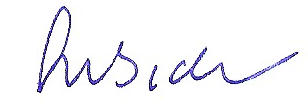 V Karlových Varech, dne 24. 9. 2015……………….………………….Mgr. Břetislav Svobodaředitel školyRozměr koše500 x 500 mmZásuvná výška400 mmProdukce (mytí talířů)50 košů / hodinuSpotřeba vody na cyklus2,5 lVýbavaAlespoň dva koše na talíře, jeden koš univerzální, čtyři košíčky na příboryZáruční doba36 měsíců